Publicado en Madrid el 21/01/2022 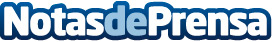 Insurama salta del universo digital al plano físicoLa empresa española, referente de innovación en el mundo de los seguros digitales, salta al plano físico para continuar con su línea omnicanal de servicio al cliente, buscando poner al cliente en el centroDatos de contacto:NotBound MarketingDepartamento de comunicación722176090Nota de prensa publicada en: https://www.notasdeprensa.es/insurama-salta-del-universo-digital-al-plano Categorias: Nacional Telecomunicaciones Marketing Emprendedores E-Commerce Seguros http://www.notasdeprensa.es